Лот 5 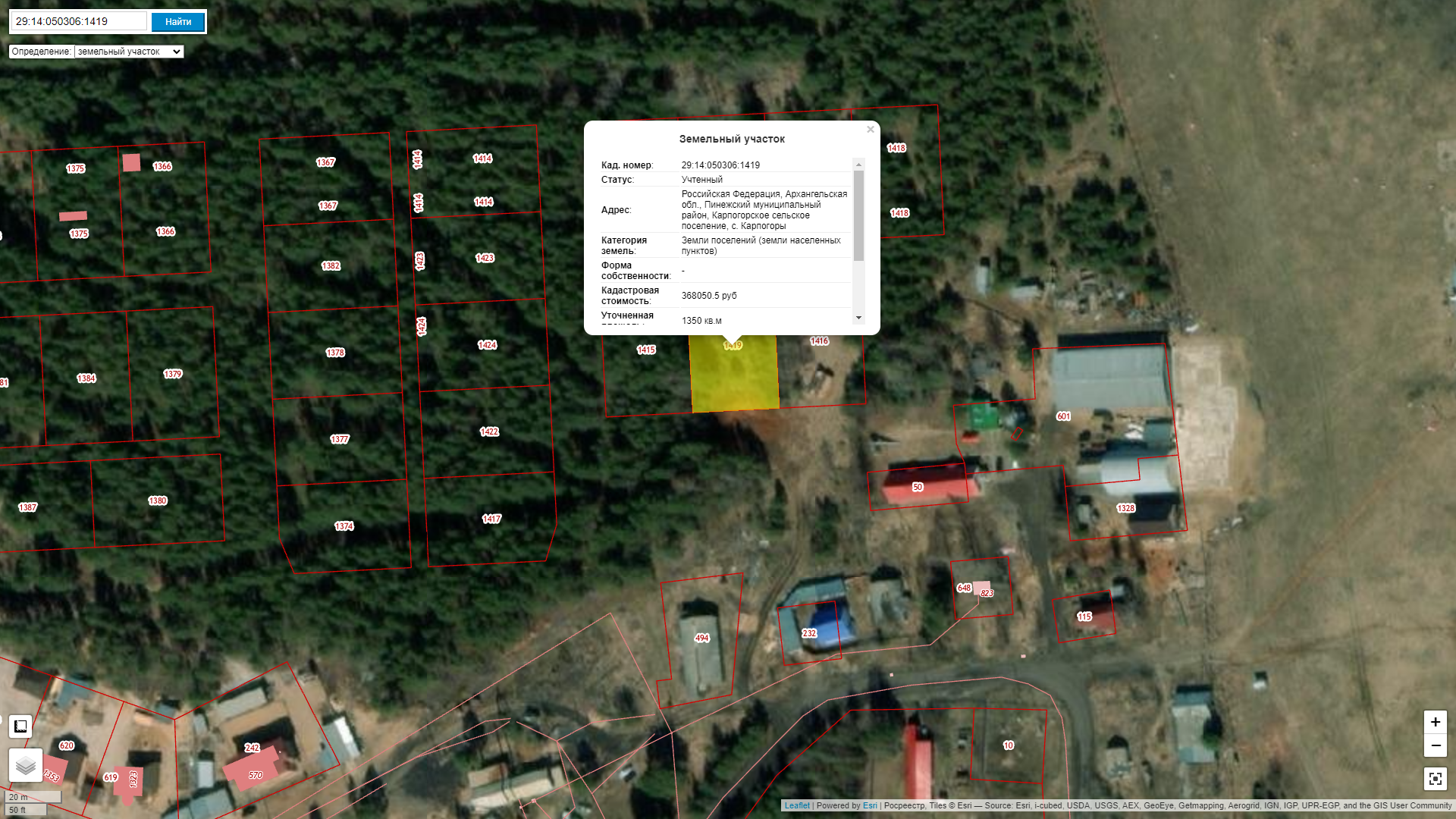 